Fragebogen für Schule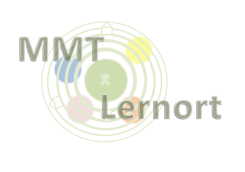 Liebe KollegInnen, bitte füllen Sie nachfolgenden Fragebogen am PC aus.Laden Sie ihn anschließend über das Kontaktformular auf der Seite https://gl.kreis-warendorf.de/beratung/multiprofessionelles-mobiles-team.html hoch.Anfrage:Daten:Datum: Wer fragt das MMT an? Rolle: Ansprechpartner: Kontaktdaten: Anlass der Anfrage: Bitte beschreiben Sie hier in Stichworten die Situation:Informationen zum KindName des Kindes:  Geburtsdatum:Junge      		Mädchen Schule:	   Schulbesuchsjahre: Klasse:Unterstützungsbedarf im Bereich:AO-SF: 	    Sonderpädagogischer Unterstützungsbedarf:Weiterer Sonderpädagogischer Unterstützungsbedarf: Leistungsentwicklung/Auffälligkeiten: z.B. linear, in Sprüngen, Leistungsabfall, Blockaden:Wurde ein Verhalten beobachtet, das selbst- oder fremd gefährdende Aspekte zeigte?      ja      		nein Wenn ja. In welchen konkreten Situationen ist das Verhalten gezeigt worden? (Wann?, Wo?)Wer hat es beobachtet?Tritt es regelmäßig auf? ja  		 nein Bemerkung:Gibt es erkennbare Faktoren/Aspekte, die das Verhalten auslösen könnten.Durchgeführte pädagogische Maßnahmen:	Gespräche mit den Erziehungsberechtigten			Gespräche mit dem Kind/Jugendlichen			Individuelle Auszeiten während des Unterrichts		Rückbeschulung/Rücktritt					Angebote eines Rückzugsortes				Klassenwechsel aus pädagogischen Gründen		Verkürzte Beschulung/temporäre Beschulung, siehe unten							Lernpaten							Lernentwicklungsgespräche				Weitere:Durchgeführte Ordnungsmaßnahmen:	schriftlicher Verweis								Überweisung in eine parallele Klasse oder Lerngruppe			vorübergehender Ausschluss vom Unterricht  				vorübergehender Ausschluss von schulischen Veranstaltungen		Androhung der Entlassung von der Schule				Weitere:Welche Ansprechpartner gibt es in der Schule in Bezug auf das Kind oder das Thema „Herausforderndes Verhalten“?Sind ein regelmäßiger Austausch und eine unterstützende Kooperation der einzelnen Teammitglieder in diesem Fall gewährleistet? ja  		 nein Gibt es (schriftliche) Vereinbarungen mit der I-Kraft, welche Aufgaben Sie übernehmen soll?Wie sie ihre Rolle füllen soll? ja  		 nein Welche Unterstützungsangebote liegen bereits im System Schule vor? Wer ist bereits involviert?6. Jugendhilfemaßnahmen7. Therapeutische Maßnahmen Zutreffendes bitte ankreuzen!8. Kooperation der ElternBeschreiben Sie die bisherige Zusammenarbeit mit den Eltern (subjektiv)(regelmäßige Gespräche; Gesprächsanlässe; Vereinbarungen; Kooperation)9. Familiensituation/Lebensumfeld    Zutreffendes bitte ankreuzen!Wo lebt das Kind / der Jugendliche?	Eltern	Vater (alleinerziehend)	Mutter (alleinerziehend)	Pflegefamilie	Wohngruppe	Schutzstelle	Tagesgruppe	Vormund:	Wer ist sorgeberechtigt:	Eltern	Vater (alleinerziehend)	Mutter (alleinerziehend)	Pflegefamilie	Wohngruppe	Schutzstelle	Tagesgruppe	Vormund:	10. Kritische Lebensereignisse/ ggf. Maßnahmen/Unterstützungen11. Wunsch des Kontaktaufnehmenden	Klärungsbedarf durch Einbezug von Fachberatern	Klärungsbedarf durch Einbezug eines Fachberaters	Unterstützung beim Lern- und Entwicklungsprozess	Klärung, ob der Lernort ein geeigneter Förderort ist	Beratung (Unterricht, Absprachen, Umgang mit…, etc.)	andere Wünsche:Bitte reichen Sie folgende Unterlagen als pdf-Datei über das Kontaktformular https://gl.kreis-warendorf.de/beratung/multiprofessionelles-mobiles-team.html mit ein:Fragebogen Lern- und Entwicklungsplanggf. Nachteilsausgleichggf. alle diagnostischen Daten sowie Entwicklungs-/ Therapieberichte, etc.SchweigepflichtentbindungHerzlichen Dank für Ihre Mitarbeit!Emotionale soziale Entwicklung des Kindes/ JugendlichenEmotionale soziale Entwicklung des Kindes/ JugendlichenStärken des Kindes/JugendlichenMögliche Schwächen des Kindes/JugendlichenRolle/GremiumAnsprechpartnerKontaktdatenSchulleitungKlassenleitungSonderpädago-gische LehrkraftSchulsozial-arbeiter*inSchulbegleitung/ÜII Fachkraft/Bezug-betreuer*inWeitere:InstitutionAdresse/AnsprechpartnerInklusions-fachberatungSchulpsychologieESE - FachberatungJA, z.B. Übergangs-management 1OGS/ÜMIAutismus - FachberatungSchulsozialarbeitÄrzteFortbildungInstitutionAdresse/AnsprechpartnerIntegrationskraft/ÜII/Bezugsbetreuer*inggf. s.o.SPFHErziehungsbeistandInstitutionAdresse/AnsprechpartnerErgotherapieggf. s.o.LogopädiePsychologische MaßnahmenAmbulant psychiatrische MaßnahmenStationäre psychiatrische Maßnahmen